Администрация Новгородского муниципального районаНовгородской областиАНТИНАРКОТИЧЕСКАЯ КОМИССИЯв Новгородском муниципальном районеКомиссия по делам несовершеннолетних и защите их прав Администрации Новгородского муниципального районаРЕШЕНИЕот 26.09.2018 									№31. О результатах борьбы с незаконным оборотом наркотиков на территории района по итогам 1 полугодия 2018 года.(М.Н. Никандров)1.1. Информацию и.о.начальника отдела по контролю за оборотом наркотиков МО МВД России «Новгородский» М.Н. Никандрова «О результатах борьбы с незаконным оборотом наркотиков на территории района по итогам 1 полугодия 2018 года» принять к сведению.1.2. Руководителям образовательных учреждений района продолжить практику выявления учащихся, допускающих употребление ПАВ и осуществлять незамедлительное информирование о выявленных фактах в правоохранительные органы и учреждения здравоохранения.Срок исполнения решения: постоянно.1.3. Рекомендовать Главам Администраций городских и сельских поселений информировать МО МВД РФ «Новгородский», о проведении на территории поселений мероприятий с массовым пребыванием молодежи.Срок исполнения решения: в соответствии с графиком проведения мероприятий.1.4. Рекомендовать Администрациям городских и сельских поселений незамедлительно информировать МО МВД РФ «Новгородский» обо всех фактах связанных с нарушением законодательства в сфере незаконного оборота наркотиков и алкоголя.2. О мерах по снижению в районе заболеваемости парентеральными вирусными гепатитами, ВИЧ – инфекцией в части, связанной с инъекционным наркопотреблением.(Е.В. Гребенкина)2.1. Информацию главного специалиста – эксперта эпидемиологического надзора Роспотребназора в Новгородской области       Е.В. Гребенкиной «О мерах по снижению в районе заболеваемости парентеральными вирусными гепатитами, ВИЧ – инфекцией в части, связанной с инъекционным наркопотреблением» принять к сведению.2.2. Рекомендовать Администрациям городских и сельских поселений:2.2.1. Рассмотреть на очередных заседаниях комиссии информацию о динамике развития наркологической ситуации в соответствующем поселении по итогам 9 месяцев 2018 года.Срок исполнения решения: до 19.10.20182.2.2. Во взаимодействии с государственным областным казенным учреждением "Центр занятости населения Великого Новгорода и Новгородского района» и другими заинтересованными ведомствами содействовать в решении вопросов профессионального обучения или переподготовки, трудоустройства, оформления документов лицам, состоящим на профилактическом учете или прошедшим курс лечения в связи с наркологическими расстройствами.Срок исполнения решения: по мере необходимости2.3. Рекомендовать руководителям муниципальных общеобразовательных организаций района оформить информационные стенды, провести информационные уроки по привлечению подростков к проблеме профилактики и борьбы с ВИЧ - инфекцией к 1 декабря, организовать мероприятия, посвященные данной тематике.Срок исполнения решения: до 10.12.20182.4. Всем заинтересованным ведомствам в случае обращения негосударственных организаций, реализующих программы комплексной реабилитации и ресоциализации наркозависимых лиц, обеспечить информативную, консультативную или иную поддержку.Срок исполнения решения: по мере необходимости2.5. Всем заинтересованным ведомствам организовать систему информирования лиц, зависимых от наркотических средств и (или) психотропных веществ, членов их семей, иных заинтересованных сторон о возможностях и условиях получения услуг в сфере реабилитации и ресоциализации.  Срок исполнения решения: до 30.11.20182.6. Комитетам образования, культуры и Управлению по физической культуре и спорту Администрации Новгородского муниципального района с привлечением подведомственных организаций, во взаимодействии с заинтересованными территориальными органами федеральных органов исполнительной власти, социально ориентированными некоммерческими организациями, ГОБУЗ «Новгородский областной наркологический диспансер «Катарсис» осуществлять работу по предоставлению потребителям наркотиков социальных услуг, предусмотренных Национальным стандартом Российской Федерации ГОСТ Р 54990-2012 «Социальное обслуживание населения. Реабилитационные услуги лицам, зависимым от наркотических средств, психотропных веществ и алкоголя. Основные виды социальных услуг» (в части касающейся).Срок исполнения решения: постоянно.О результатах реализации мероприятий проинформировать антинаркотическую комиссию Новгородского муниципального района в установленные сроки.3. О работе комиссии по делам несовершеннолетних и защите их прав в сфере профилактики употребления спиртосодержащей продукции и наркотических веществ несовершеннолетними и родителями, имеющими несовершеннолетних детей.(В.Р. Андреева)3.1. Информацию заведующего отделом по работе с несовершеннолетними Администрации Новгородского муниципального района, ответственного секретаря комиссии по делам несовершеннолетних и защите их прав В.Р. Андреевой «О работе комиссии по делам несовершеннолетних и защите их прав в сфере профилактики употребления спиртосодержащей продукции и наркотических веществ несовершеннолетними и родителями, имеющими несовершеннолетних детей» принять к сведению.3.2. Рекомендовать комитету образования, комитету культуры, управлению по физической культуре и спорту, отделу по работе с несовершеннолетними и другим заинтересованным организациям принять меры по обеспечению 100% вовлечение в объединения дополнительного образования, кружки и секции подростков, состоящих на учете в комиссии по делам несовершеннолетних и защите их прав, в подразделении по делам несовершеннолетних.Срок исполнения решения: постоянно.3.3. Рекомендовать Главам городских и сельских поселений незамедлительно информировать МО МВД РФ «Новгородский» и районную комиссию по делам несовершеннолетних и защите их прав о семьях, оказавшихся в социально - опасном положении.Срок исполнения решения: постоянно.О результатах реализации мероприятий проинформировать антинаркотическую комиссию Новгородского муниципального района в установленные сроки.4. Об организации профилактических мероприятий для подростков и молодежи в летний период учреждениями культуры Новгородского муниципального района, а также о работе учреждений культуры в летний период в МАУ ДЗОЛ «Волынь».(Е.В. Козлова)4.1. Информацию ведущего служащего комитета культуры Администрации Новгородского муниципального района Е.В. Козловой        «Об организации профилактических мероприятий для подростков и молодежи в летний период учреждениями культуры Новгородского муниципального района, а также о работе учреждений культуры в летний период в МАУ ДЗОЛ «Волынь» принять к сведению.4.2. Комитетам культуры, образования активизировать участие в районных мероприятиях (конкурсах, акциях и др.) в сферах профилактики употребления ПАВ и молодежной политики.Срок исполнения решения: по мере необходимостиО результатах реализации мероприятий проинформировать антинаркотическую комиссию Новгородского муниципального района в установленные сроки.5. Об организации работы по противодействию наркомании и зависимости от других психоактивных веществ, пропаганде здорового образа жизни в Бронницком сельском поселении.(Л.И. Новикова, О.Н. Виноградова)5.1. Информацию служащего Администрации Бронницкого сельского поселения Л.И. Новиковой, заместителя председателя комитета, начальника отдела молодежной политики, дополнительного образования и воспитательной работы комитета образования Администрации Новгородского муниципального района О.Н. Виноградовой «Об организации работы по противодействию наркомании и зависимости от других психоактивных веществ, пропаганде здорового образа жизни в Бронницком сельском поселении» принять к сведению.5.2. Отметить хороший уровень межведомственного взаимодействия в рамках антинаркотической деятельности в поселении.5.3. Отметить заинтересованность Главы поселения в решении вопросов в сфере антинаркотической деятельности. 5.4. Рекомендовать Главе Бронницкого сельского поселения:	5.4.1. Систематически вносить изменения в состав антинаркотической комиссии в Бронницком сельском поселении;	5.4.2. Активизировать профилактическую работу с населением по профилактике ПАВ, особое внимание обратить на многодетные семьи.Срок исполнения решения: постоянно.Исполнителям предоставить информацию о выполнении решений комиссии согласно установленным срокам.Председатель комиссии						О.И. ШаховОтветственный секретарь						Е.А. Кузьмина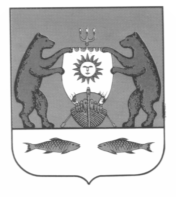 